representação literáriaCores quentes e friasNesta semana, nossa representação literária deverá conter as cores quentes e frias, mas os grupos devem ficar divididos. Sendo assim, siga as orientações abaixo:Divida a folha que você pretende usar em duas partes iguais;Faça o mesmo desenho em ambas as partes, deixando bem claro o que você representou;De um lado, use apenas as cores quentes para colorir seu desenho;Do outro lado, use apenas as cores frias;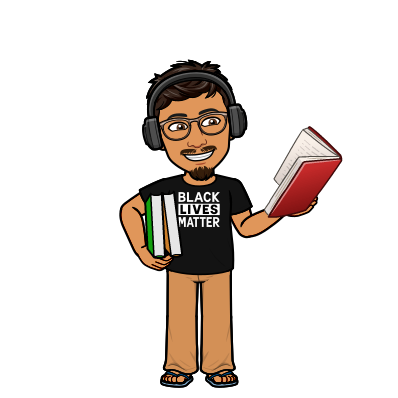 Poste sua atividade no Moodle.